1.	На основу члана 20. став 1. тачка 3. а у вези члана 32. Закона о локалној самоуправи ("Службени гласник РС", бр. 129/07, 83/14-др.закон и 101/16), члана 43. Закона о буџетском систему ("Службени гласник РС", бр. 54/09, 73/10, 101/10, 101/11, 93/12, 62/13, 63/13, 108/13, 142/14, 68/15, 103/15 и 99/16) и члана 20. Статута општине Петровац на Млави ("Службени гласник општине Петровац на Млави", бр. 5/17-пречишћен текст), 	Скупштина општине Петровац на Млави, на седници одржаној 08.08.2017. године,донела јеОДЛУКУО ИЗМЕНИ И ДОПУНИ ОДЛУКЕ О БУЏЕТУОПШТИНЕ ПЕТРОВАЦ НА МЛАВИ ЗА 2017. ГОДИНУЧлан 1.	У  Одлуци о буџету општине Петровац на Млави за 2017. годину, бр. 020-427/2016-02 од 23.12.2016. године, врше се повећања и смањења укупног прихода и расхода. Члан 2.У билансном делу буџета у делу прихода врше се следеће измене:Повећати позиције које постоје у Одлуци о буџету за 2017.годинуОблик прихода 711110 –Порез на зараде                                                     износ од ...........................................................      113.000.000,00замењује се износом од ..............................         123.000.000,00Облик прихода 711120 –Порез на приходе од самосталних делатности                                                   износ од ...........................................................        20.000.000,00замењује се износом од ..............................           25.000.000,00Облик прихода 742150 –Приходи од добара и услуга                                                     износ од ...........................................................        12.000.000,00замењује се износом од ..............................           24.000.000,00Облик прихода 742250 –Таксе у корист нивоа општине                                                     износ од ...........................................................        12.000.000,00замењује се износом од ..............................           17.000.000,00Облик прихода 921951 –Примања од продаје домаћих акцијаи осталог капитала у корист нивоа општина                                                      износ од ...........................................................                        0,00замењује се износом од ..............................                241.924,04Смањитипозиције које постоје у Одлуци о буџету за 2017.годинуОблик прихода 744250 –Капитални добровољни трансфериод физичких и правних лица                                                     износ од ...........................................................        99.861.255,23замењује се износом од ..............................           67.619.331,19РАСХОДИ:У делу буџета распоред расхода по корисницима и ближим наменама врше се следеће измене повећања расхода:Глава 4.01  ПРОГРАМ 0602- Опште јавне услуге управе;Функ.кл.130Позиција 56/0 ПА 0001   Новчане казне и пенали по решењу судоваизнос од.................................................................   16.052.708,78замењује се износом од ....................................     18.252.708,78Глава 4.01  ПРОГРАМ 2002 Основно образовање;Функ.кл.912Позиција 99/0 ПА 0001 Конто 425115 Текуће поправке-Бата Булић износ од....................................................................       50.000,00замењује се износом од .......................................       100.000,00Глава 4.01  ПРОГРАМ 2003 Средње образовање;Функ.кл.920Позиција 99/0 ПА 0001   Трансфери осталим нивоима властиизнос од.................................................................   20.678.000,00замењује се износом од ....................................     21.048.000,00Глава 4.01  ПРОГРАМ 1101- Урбанизам и просторно планирање;Функ.кл.620Позиција 91/0 ПР1101-09  Зграде и грађ.објектиизнос од.................................................................     2.000.000,00замењује се износом од ....................................       2.350.000,00Глава 4.05  ПРОГРАМ 0602- Опште јавне услуге управе;Функ.кл.160Позиција 149/0 ПА0002  Стални трошкови- МЗ Рановацизнос од................................................................. 140.000,00замењује се износом од ....................................          162.000,00Позиција 149/0 ПА0002  Стални трошкови- МЗ Каменовоизнос од................................................................. 86.320,00замењује се износом од ....................................          146.320,00Позиција 149/0 ПА0002  Стални трошкови- МЗ В.Поповацизнос од.................................................................  140.000,00замењује се износом од ....................................          190.000,00Позиција 152/0 ПА 0002   Текуће поправке и одржавање-МЗ Савремени домизнос од.................................................................     2.640.000,00замењује се износом од ....................................       4.240.000,00Позиција 152/0 ПА 0002   Текуће поправке и одржавање-МЗ Каменовоизнос од.................................................................        627.580,00замењује се износом од ....................................          717.580,00Позиција 152/0 ПА 0002   Текуће поправке и одржавање-МЗ Бусуризнос од.................................................................        500.000,00замењује се износом од ....................................          620.000,00Позиција 152/0 ПА 0002   Текуће поправке и одржавање-МЗ Поповацизнос од.................................................................        510.000,00замењује се износом од ....................................          560.000,00Позиција 152/0 ПА 0002   Текуће поправке и одржавање-МЗ Забрђеизнос од.................................................................        560.000,00замењује се износом од ....................................          677.000,00Позиција 152/0 ПА 0002   Текуће поправке и одржавање-МЗ Табановацизнос од.................................................................        700.000,00замењује се износом од ....................................          929.500,00Позиција 152/0 ПА 0002   Текуће поправке и одржавање-МЗ Орешковицаизнос од................................................................. 680.000,00замењује се износом од ....................................          920.000,00Позиција 152/0 ПА 0001   Текуће поправке и одржавање-Лопушникизнос од..................................................................       425.000,00замењује се износом од .....................................         479.000,00Глава 4.01  ПРОГРАМ 0602- Опште јавне услуге управе-санација;Функ.кл.250Позиција 68/0 ПА 0014   Услуге по уговоруизнос од.................................................................        560.000,00замењује се износом од ....................................       1.860.000,004.01  ПРОГРАМ 0701- Организација саобраћаја и саобраћајна инф.; Функ.кл.360Позиција 76/0 ПА 0002  Текуће поправке и одржавањеизнос од..................................................................    1.500.000,00замењује се износом од .....................................      2.000.000,004.01  ПРОГРАМ 1102- Комуналне делатности; Функ.кл.640Позиција 93/0 ПА 0001  Стални трошковиизнос од..................................................................    6.000.000,00замењује се износом од .....................................      8.000.000,004.01  ПРОГРАМ 0901- Социјална и дечија заштита; Функ.кл.090Позиција 233/0 ПА 0008 Накнада за соц.заштиту-интернатиизнос од.................................................................        500.000,00замењује се износом од ....................................       1.000.000,004.01  ПРОГРАМ 1102- Комуналне делатности-улична расвета; Функ.кл.620Позиција 235/0 ПР 1102-02  Зграде и грађевински објекти-осветљење бициклистичке стазеизнос од.................................................................     3.300.000,00замењује се износом од ....................................       4.300.000,00Глава 4.11  ПРОГРАМ 1502- Развој туризма;Функ.кл.473Позиција 240/0 ПР1102-03  Спец.услугеизнос од.................................................................                  0,00замењује се износом од ....................................          500.000,00Смањити позиције које постоје у Одлуци о буџету за 2017.годинуРАСХОДИУ делу буџета распоред расхода по корисницима и ближим наменама врше се следеће измене смањења расхода Глава 1.01  ПРОГРАМ 2101- Скупштина општине; Функ.кл.111Позиција 5/0 ПА 0001  Трошкови путовањаизнос од..................................................................       200.000,00замењује се износом од .....................................           50.000,00Позиција 6/0 ПА 0001  Услуге по уговоруизнос од..................................................................    8.000.000,00замењује се износом од .....................................      7.866.240,00Позиција 7/0 ПА 0001  Специјализоване услугеизнос од..................................................................       300.000,00замењује се износом од .....................................         100.000,00Позиција 14/0 ПА 0001  Машине и опремаизнос од..................................................................       600.000,00замењује се износом од .....................................         400.000,00Глава 1.01  ПРОГРАМ 0602- Опште јавне услуге управе;Функ.кл.160Позиција 15/0 ПА 0001  Стални трошковиизнос од..................................................................         55.000,00замењује се износом од .....................................           14.000,00Позиција 16/0 ПА 0001  Услуге по уговоруизнос од..................................................................    2.700.000,00замењује се износом од .....................................      1.240.000,00Позиција 17/0 ПА 0001  Материјализнос од..................................................................       130.000,00замењује се износом од .....................................                    0,00Глава 2.01  ПРОГРАМ 2101- Политички систем локалне самоуправе;Функ.кл.111Позиција 21/0 ПА 0002  Накнаде трошкова за запосленеизнос од..................................................................       150.000,00замењује се износом од .....................................                    0,00Позиција 24/0 ПА 0002  Трошкови путовањаизнос од..................................................................       700.000,00замењује се износом од .....................................         200.000,00Позиција 14/0 ПА 0001  Машине и опремаизнос од..................................................................    1.250.000,00замењује се износом од .....................................         950.000,00Глава 4.01  ПРОГРАМ 0901- Социјална и дечија заштита;Функ.кл.070Позиција 38/0 ПА 0002  Зграде и грађевински објекти-Жарацизнос од..................................................................    6.000.000,00замењује се износом од .....................................      5.922.760,00Глава 4.01  ПРОГРАМ 0602- Опште јавне услуге управе;Функ.кл.130Позиција 42/0 ПА 0001  Накнаде у натуриизнос од..................................................................       300.000,00замењује се износом од .....................................                    0,00Позиција 46/0 ПА 0001  Стални трошковиизнос од..................................................................  26.850.000,00замењује се износом од .....................................    25.230.000,00Позиција 47/0 ПА 0001  Трошкови путовањаизнос од...................................................................      950.000,00замењује се износом од ......................................        350.000,00Позиција 49/0 ПА 0001  Специјализоване услугеизнос од..................................................................    5.960.000,00замењује се износом од .....................................      4.960.000,00Позиција 66/0 ПА 0003  Специјализоване услугеизнос од..................................................................    3.000.000,00замењује се износом од .....................................      2.800.000,00Глава 4.01  ПРОГРАМ 2002 Основно образовање;Функ.кл.912Позиција 99/0 ПА 0001 Конто 421225 Стални трошкови-Бата Булић износ од...................................................................   9.200.000,00замењује се износом од ......................................     9.150.000,00Глава 4.05  ПРОГРАМ 0602- Опште јавне услуге управе;Функ.кл.160Позиција 150/0 ПА0002  Услуге по уговору-МЗ Табановацизнос од.................................................................    100.000,00замењује се износом од ....................................            40.000,00Позиција 150/0 ПА0002  Услуге по уговору-МЗ Забрђеизнос од.................................................................        105.000,00замењује се износом од ....................................            48.000,00Позиција 150/0 ПА0002  Услуге по уговору-МЗ Рановацизнос од.................................................................          22.000,00замењује се износом од ....................................                     0,00Позиција 151/0 ПА0002  Специјализоване услугеизнос од................................................................. 3.597.000,00замењује се износом од ....................................       2.424.000,00Позиција 153/0 ПА0002  Материјал-МЗ Табановацизнос од.................................................................   20.000,00замењује се износом од ....................................            10.000,00Позиција 154/0 ПА0002  Порези,обавезне таксе -МЗ Орешковицаизнос од..................................................................         10.000,00замењује се износом од .....................................             5.000,00Позиција 154/0 ПА0002  Порези,обавезне таксе -МЗ Табановацизнос од..................................................................         10.000,00замењује се износом од .....................................                500,00Позиција 154/0 ПА0002  Порези,обавезне таксе -МЗ Лопушникизнос од..................................................................           5.000,00замењује се износом од .....................................             1.000,00Позиција 154/0 ПА0002  Порези,обавезне таксе -МЗ Забрђеизнос од..................................................................         10.000,00замењује се износом од .....................................                    0,00Позиција 155/0 ПА0002  Новчане казне и пенали -МЗ Забрђеизнос од..................................................................         50.000,00замењује се износом од .....................................                    0,00Позиција 156/0 ПА0002  Машине и опрема-МЗ Орешковицаизнос од................................................................. 140.000,00замењује се износом од ....................................                     0,00Позиција 156/0 ПА0002  Машине и опрема-МЗ Табановацизнос од................................................................. 100.000,00замењује се износом од ....................................                     0,00Позиција 156/0 ПА0002  Машине и опрема-МЗ Лопушникизнос од.................................................................          50.000,00замењује се износом од ....................................                     0,00Глава 4.01  ПРОГРАМ 0602- Опште јавне услуге управе-санација;Функ.кл.250Позиција 70/0 ПА 0014   Накнада штете услед ел.непогодаизнос од.................................................................   17.867.899,04замењује се износом од ....................................     16.767.899,044.01  ПРОГРАМ 0701- Организација саобраћаја и саобраћајна инф.; Функ.кл.360Позиција 80/0 ПА 0001  Машине и опремаизнос од..................................................................    1.200.000,00замењује се износом од .....................................         700.000,00Глава 4.01  ПРОГРАМ 0602- Опште јавне услуге управе;Функ.кл.490Позиција 87/0 ПА 0001  Земљиштеизнос од..................................................................    2.556.332,20замењује се износом од .....................................      1.556.332,20Члан 3.	Сагласно овим изменама врше се одговарајуће измене у општем распореду прихода и расхода, по расподелама у основним наменама.Члан 4.              Одлука ступа на снагу даном објављивања у "Службеном гласнику општине Петровац на Млави".СКУПШТИНА ОПШТИНЕ ПЕТРОВАЦ НА МЛАВИ2.	На основу члана 20. став 1. тачка 3. а у вези члана 32. Закона о локалној самоуправи ("Службени гласник РС", бр. 129/2007, 83/14-др.закон и 101/16), члана 43. Закона о буџетском систему ("Службени гласник РС" ,бр. 54/09, 73/10, 101/10, 101/11, 93/12, 62/13, 63/13, 108/2013, 142/2014, 68/2015, 103/15 и 99/16) и члана 20. Статута општине Петровац на Млави ("Службени гласник општине Петровац на Млави", бр. 5/17-пречишћен текст), 	Скупштина општине Петровац на Млави, на седници одржаној 08.08.2017. године,донела јеРЕШЕЊЕО УСВАЈАЊУ ИЗВЕШТАЈА О ИЗВРШЕЊУ ОДЛУКЕ О БУЏЕТУ ОПШТИНЕ ПЕТРОВАЦ НА МЛАВИ ЗА ПЕРИОД ОД 01.01.2017. ДО 30.06.2017. ГОДИНЕI	УСВАЈА СЕ Извештај о извршењу Одлуке о буџету општине Петровац на Млави за период од 01.01.2017. године до 30.06.2017. године, број 400-1931/17-02 од 20.07.2017. године, Oдељењa за буџет и финансије.II	Решење доставити: Одељењу за буџет и финансије и архиви Скупштине општине Петровац на Млави.СКУПШТИНА ОПШТИНЕ ПЕТРОВАЦ НА МЛАВИ3.	На основу члана 6. Закона о начину одређивања максималног броја запослених у јавном сектору („Службени гласник РС“, број 68/15 и 81/16-УС), Одлуке о максималном броју запослених на неодређено време у систему државних органа, систему јавних служби, систему Аутономне покрајине Војводине и систему локалне самоуправе за 2017. годину („Службени гласник РС“, број 61/17) и члана 20. Статута општине Петровац на Млави („Службени гласник општине Петровац на Млави“, број 5/17-пречишћен текст), 	Скупштина општине Петровац на Млави, на седници одржаној 08.08.2017. године, донела јеО Д Л У К Уо максималном броју запослених на неодређено времеза сваки организациони облик у систему локалне самоуправеза 2017. годинуЧлан 1.	Овом одлуком одређује се максималан број запослених на неодређено време за сваки организациони облик у систему локалне самоуправе општине Петровац на Млави за 2017.годину.Члан 2.	Максималан број запослених на неодређено време, у систему локалне самоуправе општине Петровац на Млави, је 314  и то у:1) Општинској управи општине Петровац на Млави...............932) Народној библиотеци "Ђура Јакшић" Петровац на Млави............................................83) Културно-просветном центру Петровац на Млави.............11 4) Завичајном музеју Петровац на Млави..................................45) Туристичкој организацији општине Петровац на Млави.....36) JУ Дирекција за омладину и спорт општине Петровац на Млави……………………….……..……..27) Установи Спортски центар "Петровац на Млави"...............108) Центру за социјални рад општина Петровац на Млави и Жагубица.................................................29) Месној заједници "Савремени дом"........................................110) Предшколској установи "Галеб" Петровац на Млави.......7911) ЈКП "Паркинг сервис" Петровац на Млави.........................1212) КЈП "Извор" Петровац на Млави.........................................89Члан 3.	Организациони облици из члана 2. ове одлуке код којих постоји обавеза рационализације су они организациони облици код којих је број запослених на неодређено време већи од броја утврђеног чланом 2. овеодлуке.Члан 4.	Организациони облик из члана 2. ове одлуке који има већи број запослених на неодређено време од броја наведеног у члану 2. ове одлуке, дужан је да спроведе рационализацију најмање до наведеног бројазапослених у року од 60 дана од дана доношења ове одлуке.Члан 5.	У оквиру максималног броја запослених утврђеног овом одлуком сваки организациони облик може имати највише онолики број запослених на неодређено време за коју има обезбеђену масу средстава за плате/зараде.Члан 6.	На све што је уређено овом одлуком, сходно се примењују одредбе Закона о начину одређивања максималног броја запослених у јавном сектору и Закона о буџетском систему.Члан 7.	Ступањем на снагу ове Одлуке, престаје да важи Одлука о максималном броју запослених на неодређено време за сваки организациони облик у систему локалне самоуправе за 2015. годину, бр. 020-155/2016-02 од 23.05.2016. године и Одлука о измени и допуни Одлуке о  максималном броју запослених на неодређено време за сваки организациони облик у систему локалне самоуправе за 2015. годину, бр. 020-387/2016-02 од 14.11.2016. године.Члан 8.	Ова Одлука ступа на снагу даном објављивања у "Службеном гласнику општине Петровац на Млави".СКУПШТИНА ОПШТИНЕ ПЕТРОВАЦ НА МЛАВИ4.	Ha основу члана 7. a у вези са чланом 5. Закона о промету непокретности ("Службени гласник PC", бр. 93/14, 121/14 и 6/15), члана 32. Закона о локалној самоуправи ("Службени гласник PC", бр. 129/07, 83/14-др.закони 101/16) ичлана 20. Статута општине Петровац на Млави ("Службени гласник општине Петровац на Млави", бр. 5/17-пречишћен текст),	Скупштина општине Петровац на Млави, на седници одржаној дана 08.08.2017. године, доноси О Д Л У К УО  НЕПРИХВАТАЊУ ПОНУДЕ ЗА ОСТВАРИВАЊЕ ПРАВА ПРЕЧЕ КУПОВИНЕЧлан 1.	Не прихвата се понуда за откуп парцеле и објеката, на кп.бр. 4801/2 у КО Велико Лаоле, уписаних у Препис листа непокретности 3307 КО Велико Лаоле, у погледу којих општина Петровац на Млави има право прече куповине приликом првог отуђења.Члан 2.Oва Одлука ступа на снагу осмог дана од дана објављивања у "Службеном гласнику општине Петровац на Млави".СКУПШТИНА ОПШТИНЕ ПЕТРОВАЦ НА МЛАВИ5.На основу члана 54. Закона о добробити животиња ("Сл. гласник РС", бр.41/09)  члана20. Статута oпштине Петровац на Млави ("Службени гласник општине Петровац на Млави", бр. 5/17-пречишћен текст) и Одлуке о држању животиња на територији општине Петровац на Млави ("Службени гласник општине Петровац на Млави", бр.11/16) 	Скупштина општине Петровац на Млави, на седници одржаној 08.08.2017. године, доноси: ПРОГРАМКОНТРОЛЕ И СМАЊЕЊА ПОПУЛАЦИЈЕ НАПУШТЕНИХПАСА И МАЧАКА НА ТЕРИТОРИЈИ ОПШТИНЕ ПЕТРОВАЦ НА МЛАВИЗА ПЕРИОД 2017-2021. ГОДИНЕIОСНОВНЕ ОДРЕДБЕОвим Програмом контроле и смањења популације напуштених паса и мачака на територији општине Петровац на Млави (у даљем тексту: Програм) уређује се контрола и смањење популације напуштених паса и мачака на територији општине Петровац на Млави (у даљем тексту: општина).Прописи који се односе на ову област:1. Закон о потврђивању Европске конвенције о заштити кућних љубимаца („Сл. гласник РС" – Међународни уговори, бр. 1/2010)2. Закон о добробити животиња („Сл. гласник РС“, бр. 41/9) и припадајућа подзаконска акта3. Закон о ветеринарству („Сл. гласник РС“, бр. 91/05, 30/10 и 93/12) и припадајућа подзаконска акта4. Закон о комуналним делатностима („Сл.гласник РС“, бр. 88/11 и 104/16)5. Одлука о држању животиња на територији општине Петровац на Млави ("Службени гласник општине Петровац на Млави", бр. 11/16)6. Одлукa о комуналним делатностима ("Службени гласник општине Петровац на Млави", бр. 11/16)IIПРЕГЛЕД СТАЊАПребројавање паса луталица до сада није вршено. По слободној оцени напуштених паса на територији града има око 350, а у насељеним местима нешто мање од наведеног броја. Ово је у највећој мери последица неадекватног понашања власника, грађана који своје кућне љубимце свесно или несвесно пуштају на јавне површине без икакве контроле, не обележавају их тј. не чипују, нити воде рачуна да стерилизацијом и кастрацијом или на други начин спрече нежељену репродукцију.У периоду док општина Петровац на Млави не формира зоохигијенску службу, наведене послове обављаће одговарајуће службе са територије друге јединице локалне самоуправе на основу закљученог уговора о пружању услуга хватања и збрињавања паса луталица између општине Петровац на Млави и понуђача тражених услуга.Када се обезбеде финансијска средстава, општина Петровац на Млави ће формирати сопствену зоохигијенску службу у оквиру КЈП „Извор“ која ће задовољити прописане услове у погледу обучености запослених лица и опреме за хватање и транспорт животиња до прихватилишта.Према одредбама Закона о добробити животиња ("Сл. гласник РС", бр. 41/2009), и условима прописаним Правилником о условима које морају да испуњавају прихватилшта и пансиони за животиње ("Сл. гласник РС", бр. 19/2012) планираће се изградња прихватилишта.На територији општине регистрована удружења која се баве заштитом животиња и/или кинологијом су: -Друштво за заштиту животиња „Стич“ ПетровацIIIЦИЉЕВИ ДОНОШЕЊА ПРОГРАМАЦиљеви доношења овог Програма су: 1. смањење броја напуштених паса који се налазе на јавним површинама, 2. смањење броја напада на грађане, оштећења имовине, као и нарушавања јавног реда и мира од стране напуштених паса, 3. спречавање ширења и преношење заразних болести, као и болести које су заједничке људима и животињама, 4. спречавање растурања отпада из посуда за сакупљање отпада, 5. спречавање прљања површина јавне намене, 6. подизање укупне свести грађана у односу на начин држања паса, те хумано и одговорно поступање са истима.IVМЕРЕ ЗА РЕАЛИЗАЦИЈУ ЦИЉЕВА ПРОГРАМАПРЕВЕНТИВНЕ МЕРЕ1. Регистрација и обележавање паса Према одредбама Закона о ветеринарству, власници и држаоци паса дужни су да омогуће ветеринарским станицама и ветеринарским амбулантама да врше вакцинацију паса у складу са Програмом мера здравствене заштите животиња. Вакцинисани пси морају се трајно обележити у складу са посебним прописом. Применом ове мере повећао би се број обележених тј. чипованих власничких паса. На овај начин би се повећао број паса које Зоохигијенска служба врати власницима након хватања, што води смањењу броја паса који се крећу без контроле на јавним површинама, те растерећује рад прихватилишта за псе. 2. Стерилизација и кастрацијаЗаконом о добробити животиња прописана је дужност власника пса да спречи рађање нежељених кућних љубимаца и то онемогућавањем контакта мужјака и женке и применом контрацепције, кастрације и стерилизацијом женке. Ова мера има за циљ смањење броја нежељених паса, те индиректно и смањење броја напуштених паса. ДИРЕКТНЕ МЕРЕ 3. Изградња прихватилишта Изградња прихватилишта је законска обавеза предвиђена је чланом 66. Закона о добробити животиња, према којем је орган јединице локалне самоуправе дужан да обезбеди прихватилиште ако на својој територији има напуштених животиња, да обезбеди прикупљање, превоз и збрињавање напуштених и изгубљених животиња, као и да им пружи помоћ, бригу и смештај у прихватилишту, коју ће Општина Петровац на Млави испунити када за ову инвестицију  обезбеди финансијска средства.Изградња прихватилишта подразумева одабир одговарајуће локације (ограђена, незагађена и безбедна парцела на самом ободу највећег насељеног места у општини), која је инфраструктурно опремљена (вода, струја, пут), израду пројекто-техничке документације за изградњу прихватилишта, прибављање свих дозвола за изградњу и на крају добијање употрбне дозволе за рад као и дозволе од стране надлежног Министарства. За општину Петровац на Млави треба изградити прихватилиште капацитета од 50  паса.Планирано прихватилиште за напуштене животиње испуњаваће прописане услове за прихватање и безбедан боравак напуштених животиња у погледу простора за животиње, просторија, опреме, запослених лица, ветеринарске заштите, исхране и неге.4. Удомљавање Удомљавање напуштених паса из прихватилишта је најхуманији начин њиховог збрињавања. Пси који се удомљавају морају бити здрави, вакцинисани и обележени тј. чиповани, те стерилисани односно кастрирани. Удомљавањем власник пса преузима бригу и одговорност за удомљеног пса. Информисање грађана о могућностима удомљавања вршиће се у сарадњи са удружењима грађана која се баве заштитом животиња, на начин да сви пси који су у прихватилишту спремни за удомљавање буду приказани. Удомљавање од стране удружења за заштиту животиња: Удружења која се баве заштитом животиња такође могу да удоме псе из прихватилишта, како би водили бригу о њима до трајног удомљавања. Приликом оваквог удомљавања паса као власник се уписује удружење грађана и оно у потпуности преузима одговорност за преузетог пса. Сврха ове мере с једне стране је добробит житовиња тј. паса, а с друге стране растерећење прихватилишта за псе, како би се омогућио што ефикаснији рад будуће Зоохигијенске службе. 5. Стратегија "ухвати-стерилиши-пусти" Стратегија "ухвати-стерилиши-пусти" ( CNR- Catch-neuter-release) је метод који је уведен као хумана алтернатива еутаназији. Светска организација за здравље животиња (ОИЕ) препоручује да програм контроле бројности популације уличних животиња мора да се заснива на хуманим методама, пре свега стерилизацији. Заступници CNR стратегије истичу да је овај метод за ограничавање популације напуштених паса делотворнији од лишавања живота, јер кад се уклоне сви напуштени пси с једне територије, пси из околних области ће почети да се насељавају у тој области у којој постоје склоништа и храна и почеће да се размножавају. С друге стране, стерилисани напуштени пси враћени на прво битна станишта не могу да се размножавају, чувају територију и спречавају долазак нестерилисаних паса. Бројност популације може да се контролише ако се придошли напуштени пси стерилишу пре негу што почну да се размножавају. ЕДУКАЦИЈА И ИНФОРМИСАЊЕЕдукација је упознавање власника животиња, као и грађана са особинама и потребама животиња, сопственим мотивима држања животиња, законским обавезама власника животиња. Поред тога, грађанство се мора упознати са елементима овог Програма у циљу бољег разумевања права и одговорности свих учесника у ланцу решавања проблема, а нарочито обавеза власника односно држаоца животиње. Информисање путем медија има веома важну улогу у едукацији и подизању свести грађана о проблему напуштених животиња. САРАДЊАУ циљу решавања проблема напуштених паса и мачака неопходно је остварити потпуну сарадњу надлежног министарства, локалне самоуправе, комуналних предузећа, ветеринарских служби, удружења грађана која се баве заштитом животиња и грађана.VФИНАНСИРАЊЕЗа реализацију овог Програма средства ће се обезбедити из буџета општине Петровац на Млави, донација од осталих нивоа власти, донација од невладиних организација и других извора. Потребна финансијска средстава:1. Средства за формирање зоохигијенске службе (возило, опрема, људство)2. Трошкови рада зоохигијенске службе3. Средства за прибављање пројекто-техничке документације за изградњу  прихватилишта;4. Трошкови изградње прихватилишта;5. Средства за набавку опреме за рад у прихватилиштуVIНАДЗОРНадзор над спровођењем овог Програма врши Одељење инспекције и Одељење за планирање и развој  Општинске управе Петровац на Млави. VIIЗАВРШНЕ ОДРЕДБЕОвај Програм доноси се на период од пет година (2017-2021). У циљу спровођења овог Програма за сваку годину донеће се посебни Акциони план реализације истог.Програм објавити у "Службеном гласнику општине Петровац на Млави".СКУПШТИНА ОПШТИНЕ ПЕТРОВАЦ НА МЛАВИ6.На  основу члана 92. Закона о буџетском систему ("Службени гласник РС", бр. 54/09, 73/10, 101/10, 101/11, 93/12, 62/13, 63/13, 108/13, 142/14, 68/2015,103/15 и 99/16) и члана 20. Статута општине Петровац на Млави ("Службени гласник општине Петровац на Млави", бр. 5/17-пречишћени текст),	Скупштина општине Петровац на Млави, на седници одржаној 08.08.2017. године, донела јеР Е Ш Е Њ ЕI	Усваја се информација o Извештају о ревизији консолидованих финансијских извештаја за 2016. годину општине Петровац на Млави.II           Решење објавити у "Службеном гласнику општине Петровац на Млави".III	Решење доставити: Одељењу за буџет и финансије Општинске управе и архиви Скупштине општине Петровац на Млави.СКУПШТИНА ОПШТИНЕ ПЕТРОВАЦ НА МЛАВИ7.	На основу члана 25. Закона о библиотечко-информационој делатности ("Службени гласник РС", број 52/11), члана 32. Закона о локалној самоуправи ("Службени гласник РС",бр. 129/07, 83/14-др.закон и 101/16) и члана20. Статута општине Петровац на Млави (''Службени гласник општине Петровац на Млави'', бр. 5/17-пречишћен текст), 	Скупштина општине Петровац на Млави, на седници одржаној 08.08.2017. године, донела јеР Е Ш Е Њ EI	Усваја се информација о надзору матичне библиотеке над стручним радом Народне библиотеке "Ђура Јакшић" Петровац на Млави, који је извршен 16.05.2017. године.II           Решење објавити у "Службеном гласнику општине Петровац на Млави".III	Решење доставити: Народној библиотеци "Ђура Јакшић" Петровац на Млави, Управном одбору Народне библиотеке "Ђура Јакшић" и архиви Скупштине општине Петровац на Млави.СКУПШТИНА ОПШТИНЕ ПЕТРОВАЦ НА МЛАВИ8.	На основу члана 65. Закона о јавним предузећима ("Служебени гласник РС", бр. 15/16), члана 32. Закона о локалној самоуправи ("Службени гласник РС",бр. 129/07, 83/14-др.закон и 101/16) и члана20. Статута општине Петровац на Млави (''Службени гласник општине Петровац на Млави'', бр. 5/17-пречишћен текст), 	Скупштина општине Петровац на Млави, на седници одржаној 08.08.2017. године, донела јеР Е Ш Е Њ EI	Усваја се информација о Извештају овлашћеног ревизора на финансијски извештај КЈП "Извор" Петровац на Млави за 2016. годину.II           Решење објавити у "Службеном гласнику општине Петровац на Млави".III	Решење доставити: КЈП "Извор" Петровац на Млави, Надзорном одбору КЈП "Извор"  и архиви Скупштине општине Петровац на Млави.СКУПШТИНА ОПШТИНЕ ПЕТРОВАЦ НА МЛАВИ9.На основучлана 63.и 64. Закона о јавним предузећима ("Служебени гласник РС", бр. 15/16) и члана 20. Статута општине Петровац на Млави ("Службени гласник општине Петровац на Млави", бр. 5/17-пречишћен текст),	Скупштина општине Петровац на Млави, на седници одржаној 08.08.2017. године, донела јеР Е Ш Е Њ ЕI	Усваја се тромесечни извештај о реализацији годишњег програма пословања  КЈП "Извор" Петровац на Млави за 2. тромесечје 2017. године. II	Решење доставити: КЈП "Извор" Петровац на Млави, Надзорном одбору КЈП "Извор" и архиви Скупштине општине Петровац на Млави.СКУПШТИНА ОПШТИНЕ ПЕТРОВАЦ НА МЛАВИ10.На основучлана 63.и 64. Закона о јавним предузећима ("Служебени гласник РС", бр. 15/16) и члана 20. Статута општине Петровац на Млави ("Службени гласник општине Петровац на Млави", бр. 5/17-пречишћен текст),	Скупштина општине Петровац на Млави, на седници одржаној 08.08.2017. године, донела јеР Е Ш Е Њ Е I	Усваја се тромесечни извештај о реализацији годишњег програма пословања  ЈКП "Паркинг сервис" Петровац на Млави за 2. тромесечје 2017. године. II	Решење доставити: ЈКП "Паркинг сервис" Петровац на Млави, Надзорном одбору ЈКП "Паркинг сервис"и архиви Скупштине општине Петровац на Млави.СКУПШТИНА ОПШТИНЕ ПЕТРОВАЦ НА МЛАВИ11.На основу члана 32. Закона о локалној самоуправи ("Службени гласник РС", бр. 129/07, 83/14-др.закони 101/16) и члана 20. Статута општине Петровац на Млави ("Службени гласник општине Петровац на Млави", бр. 5/17-пречишћен текст),	Скупштина општине Петровац на Млави, на седници одржаној 08.08.2017. године, донела јеР Е Ш Е Њ ЕI	Даје се сагласност на изменe и допунe финансијског плана Центра за социјални рад општина Петровац на Млави и Жагубица за 2017. годину,којe су усвојене на седници Управног одбора одржаној дана 28.07.2017. године, Одлуком број 551-10-1179/17-1.II	Решење објавити у "Службеном гласнику општине Петровац на Млави".СКУПШТИНА ОПШТИНЕ ПЕТРОВАЦ НА МЛАВИ12.	На основу члана 32. Закона о локалној самоуправи ("Службени гласник РС",бр. 129/07, 83/14-др.закон и 101/16) и члана20. Статута општине Петровац на Млави (''Службени гласник општине Петровац на Млави'', бр. 5/17-пречишћен текст), 	Скупштина општине Петровац на Млави, на седници одржаној 08.08.2017. године, донела јеР Е Ш Е Њ EI	Даје се сагласност да се на делу јавне површине у градском парку у Петровцу на Млави може формирати Парк науке у оквиру кога ће бити постављени експонати. 	Прецизна локација на којој ће бити постављени експонати, као и врста експоната, биће утврђени споразумом између Одељења за урбанизам Општинске управе општине Петровац на Млави и Центра за стручно усавршавање.II           Решење објавити у "Службеном гласнику општине Петровац на Млави".III	Решење доставити: Одељењу за урбанизам Општинске управе и архиви Скупштине општине Петровац на Млави.СКУПШТИНА ОПШТИНЕ ПЕТРОВАЦ НА МЛАВИ13.	На основу члана 32. Закона о локалној самоуправи ("Службени гласник РС",бр. 129/07, 83/14-др.закон и 101/16) и члана20. Статута општине Петровац на Млави (''Службени гласник општине Петровац на Млави'', бр. 5/17-пречишћен текст), 	Скупштина општине Петровац на Млави, на седници одржаној 08.08.2017. године, донела јеР Е Ш Е Њ EI	Даје се сагласност да се уоквиру Основне школе "Јован Шербановић" у Рановцу може формирати Научни клуб, у сарадњи са Центром за промоцију науке.II           Решење објавити у "Службеном гласнику општине Петровац на Млави".III	Решење доставити: Основној школи "Јован Шербановић" Рановац и архиви Скупштине општине Петровац на Млави.СКУПШТИНА ОПШТИНЕ ПЕТРОВАЦ НА МЛАВИ14.На основу члана 47.става 1.и 2.Закона о јавно-приватном партнерству и концесијама („Службени гласник РС“, бр.88/2011, 15/2016 и 104/2016), члана 32.став 1. тачке 6. Закона о локалној самоуправи („Службени гласник РС“, број 129/2007, 83/2014 - др.закон и 101/2016) и 20.Статута општине Петровац на Млави („Службени гласник општине Петровац на Млави“, бр. 5/2017- пречишћени текст), а у складу издатим Мишљењем Комисије за ЈПП и концесије образоване од стране Владе РС од дана бр.83/2016 од 25.11.2016.године, Скупштина општине Петровац на Млави, на седници одржаној дана 08.08.2017.године, доносиРЕШЕЊЕО ДАВАЊУ САГЛАСНОСТИ НА КОНАЧНИ НАЦРТ ЈАВНОГ УГОВОРА О ЈАВНО-ПРИВАТНОМ ПАРТНЕРСТВУ ЗА ВРШЕЊЕ УСЛУГА РЕКОНСТРУКЦИЈЕ,РАЦИОНАЛИЗАЦИЈЕ И ОДРЖАВАЊЕ ДЕЛА ЈАВНОГ ОСВЕТЉЕЊА У ГРАДСКОМ ПОДРУЧЈУ ОПШТИНЕ ПЕТРОВАЦ НА МЛАВИЧлан 1.ДАЈЕ СЕ САГЛАСНОСТ на коначни нацрт Јавног уговора о јавно-приватном партнерству за вршење услуга реконструкције, рационализације и одржавање јавног осветљења у градском подручју општине Петровац на Млави.Члан 2.	Овлашћује се председник општине Душко Нединић да у име и за рачун Општине Петровац на Млави, закључи уговор из члана 1.овог решења.Члан 3.Ово решење ступа на снагу даном доношења и објавиће се у "Службеном гласнику општинеПетровацнаМлави".СКУПШТИНА ОПШТИНЕ ПЕТРОВАЦ НА МЛАВИ15.	 На основу члана 98. Закона о локалној самоуправи ("Службени гласник РС", бр. 129/07, 83/14-др.закон и 101/16), члана 24. и 98. Статута општине Петровац на Млави ("Службени гласник општине Петровац на Млави", бр. 5/17-пречишћен текст), а на предлог Комисије за избор и именовањaи Националног савета Влаха, 	Скупштина општина Петровац на Млави, на седници одржанoj08.08.2017. године, донела је Р Е Ш Е Њ ЕО ОБРАЗОВАЊУ САВЕТА ЗА МЕЂУНАЦИОНАЛНЕ ОДНОСЕ И ИМЕНОВАЊУ ЊЕГОВИХ ЧЛАНОВАЧлан 1.	Образује се Савет за међунационалне односе Скупштине општине Петровац на Млави, и именују се његови чланови, и то:1. Силвија Новичић, пољопривредник из Рановца, као представник националне мањине Влаха,2. Радованче Алексић, приватни предузетник из Рашанца, као представник националне мањине Влаха,3. Дејан Драгојевић, занатлија из Мелнице,	као представник националне мањине Влаха,4. Саша Живковић, радник из Шетоња, као представник српског народа,5. Аца Животић, виши референт из Каменова, као представник српског народа,6. Данијела Живковић, професор разредне наставе из Петровца на Млави, као представник српског народа.Члан 2.	Решење ступа на снагу даном објављивања у "Службеном гласнику општине Петровац на Млави".	Ступањем на снагу овoг Решења престаје да важи Решење број 020-59/2009-02од 19.03.2009. године.Члан 3.	Решење доставити: Изабраним члановима Савета и архиви Скупштине општине Петровац на Млави.СКУПШТИНА ОПШТИНЕ ПЕТРОВАЦ НА МЛАВИ16.	На основу члана 39. Закона о равноправности полова (''Службени гласник РС'', бр. 104/09), члана 32. Закона о локалној самоуптави (''Службени гласник РС'', бр. 129/07, 83/14-др.закон и 101/2016) и члана 24. Статута општине Петровац на Млави ("Службени гласник општине Петровац на Млави", бр. 5/17-пречишћени текст), а на предлог Комисије за избор и именовањa, 	Скупштина општине Петровац на Млави, на седници одржаној 08.08.2017. године, донела јеР  Е  Ш  Е  Њ  ЕО ОБРАЗОВАЊУ САВЕТА ЗА РОДНУ РАВНОПРАВНОСТ ОПШТИНЕ ПЕТРОВАЦ НА МЛАВИ И ИМЕНОВАЊУ ЊЕГОВИХ ЧЛАНОВА I	Образује се Савет за родну равноправност општине Петровац на Млави (у даљем тексту:Савет).II	Савет има пет чланова, од којих је један председник. III	За председника и чланове Савета именују се:1. Марина Бачкић, инг. заштите животне средине из Великог Лаола, за председника;2.  Драгана Стојићевић, финансијски техничар из Пeтровца на Млави, за члана;3.  Биљана Траиловић, радник из Пeтровца на Млави, за члана;4.  Добрица Милосављевић, дипл.економиста из Табановца, за члана;5.  Милан Миладиновић, пчелар из Петровца на Млави, за члана.IV	Решење ступа на снагу даном објављивања у ''Службеном гласнику општине Петровац на Млави''.V	Решење доставити: Именованом председнику и члановима Савета и архиви Скупштине општине.СКУПШТИНА ОПШТИНЕ ПЕТРОВАЦ НА МЛАВИ17.	На основу члана 219. става 4. Закона о здравственој заштити („Сл. гласник РС", бр. 107/2005 , 72/2009 - др. закон, 88/2010, 99/2010, 57/2011, 119/2012, 45/2013 - др. закон, 93/2014, 96/15 и 106/15), тачке 64. став 2. Упуства о вођењу матичних књига и обрасцима матичних књига („Сл. гласник РС", бр. 109/2009, 4/2010 - испр.10/2010, 25/2011, 5/2013 и 94/2013), члана 20.Статута општине Петровац на Млави („Службени гласник општине Петровац н Млави ", бр. 5/17 - пречишћен текст), а на предлог Комисије за избор и именовањa,	Скупштина општине Петровац на Млави, на седници одржаној дана 08.08.2017. године, донела јеРЕШЕЊЕО ИЗМЕНИ РЕШЕЊА О ОДРЕЂИВАЊУ ДОКТОРА МЕДИЦИНЕ ЗА СТРУЧНО УТВРЂИВАЊЕ ВРЕМЕНА И УЗРОКА СМРТИ ЛИЦА УМРЛИХ ВАН ЗДРАВСТВЕНЕ УСТАНОВЕ И ИЗДАВАЊЕ ПОТВРДЕ О СМРТИI	У Решењу о одређивању доктора медицине за стручно утврђивање времена и узрока смрти лица умрлих ван здравствене установе и издавање потврде о смрти, број 020-222/2015-02 од 24.12.2015. године, Решењу о измени Решења о одређивању доктора медицине за стручно утврђивање времена и узрока смрти лица умрлих ван здравствене установе и издавање потврде о смрти, број 020-446/2016-02 од 23.12.2016. године и Решењу о изменама Решења о одређивању доктора медицине за стручно утврђивање времена и узрока смрти лица умрлих ван здравствене установе и издавање потврде о смрти, број 020-150/2017-02 од 06.06.2017. године, врши се следећа измена и то:	- у тачки 1. уместо Др Тамаре Стануловић, заобављањепословастручногутврђивањавременаиузрокасмртиумрлихизванздравственеустановеииздавањепотврдеосмртинатериторијиопштине Петровац на Млави (мртвозорство), одређује се доктор медецине запослен у Дому здравља Петровац на Млави, и то:	- Др Ненад Радојковић из Петровца на Млави.II	Решењеступа на снагу даном објављивања у "Службеномгласнику општине Петровац на Млави".СКУПШТИНА ОПШТИНЕ ПЕТРОВАЦ НА МЛАВИ18.	На основу чл. 71. Закона о буџетском систему ("Службени гласник РС“, број 54/09,73/10,101/10,101/11, 93/12, 62/13,  63/13, 108/13, 142/14, 68/15, 103/15 и 99/16), члана 16.став 9. Уредбе о буџетском рачуноводству ("Службени гласник РС", број 125/03 и 12/06)и члана 47. Статута општине Петровац на Млави (''Службени гласник општине Петровац на Млави'', 5/17-пречишћен текст),  	Општинско веће општине Петровац на Млави,на седници одржаној 01.08.2017. године, доноси следећи:ПРАВИЛНИК О РАДУ ДИРЕКТНИХ И ИНДИРЕКТНИХ КОРИСНИКАБУЏЕТСКИХ СРЕДСТАВАОПШТИНЕ ПЕТРОВАЦ НА МЛАВИI ОСНОВНЕ ОДРЕДБЕЧлан 1.	Овим Правилником о раду уређује се поступак извршења буџета,преузимање обавеза, буџетско рачуноводство, извештавање и интерна контрола свих финансијских трансакција трезора општине Петровац на Млави, односно поступци извршавања расхода корисника средстава утврђених Одлуком о буџету општине Петровац на Млави.Члан 2.	Буџетски извршиоци консолидованог рачуна су:1. Буџетски извршиоци консолидованог рачуна код директног корисника буџетских средстава:а) Председник општине,б) Председник Скупштине општинев) Начелник општинске управег) Општински правобранилацд) Лице овлашћено за оверу тачности књиговодствених исправа на основу којих се подносе захтеви,ђ) Лице овлашћено за припрему предлога или захтева за плаћање.2. Буџетски извршиоци консолидованог рачуна  у Одељењу за финансије и буџет.а) Лице које одобрава плаћање и  које непосредно врши послове извршења расхода са консолидованог рачуна трезора.3.Буџетски извршиоци код индиректног буџетског корисника:а) Директор индиректног буџетског корисника или лице које он овласти3. Наредбодавац за извршење буџета – Председник општине.Члан 3.	Поступци извршења буџета су:Поступак евидентирања апропријација и промена у апропријацијамаПоступак евидентирања квотаПоступци за преузимање обавезаПоступци за плаћање и трансфер средставаПоступци за прекњижавање расхода и издатакаII АПРОПРИЈАЦИЈЕ2.1. ДефиницијаЧлан 4.	Апропријација је од стране Скупштине општине, Одлуком о буџету општине, дато овлашћење председнику општине за трошење јавних средстава до одређеног износа и за одређене намене за буџетску годину.2.2. СврхаЧлан 5.	Обавезе које преузима директни, односно индиректни корисникбуџетских средстава, морају одговарати апропријацији одобреној за ту намену том кориснику за буџетску годину.	Директни и индиректни корисници који доносе финансијске планове дужни су да их ускладе са одобреним апропријацијама.Члан 6.	Директни и индиректни корисници буџетских средстава преузимају обавезе на основу потписаних уговора.	Преузете обавезе чији је износ већи од износа средстава предвиђеног буџетом, или које су настале у супротности са законом или другим прописом, не могу се извршавати на терет консолидованог рачуна општине.	Уколико се накнадно утврди да за извршење одређеног плаћања није постојао правни основ, директни корисник буџетских средстава обавезан је да одмах затражи повраћај средстава у буџет.	Не може се вршити плаћање које није одобрено у буџету.2.3. Евидентирање апропријација и промена у апропријацијиЧлан 7.	Евидентирање апропријација и спровођење промена у апропријацији обухвата:	1) Годишњу апропријацију - Скупштина општине доноси Одлуку о буџету до 20. Децембра.	2) Привремено финансирање - уколико Скупштина општине не донесе буџет пре почетка фискалне године, врши се привремено финансирање у времену од најдуже прва три месеца фискалне године.	3) Допунски буџет - Скупштина општине, на предлог Одељења за финансије, усваја допунски буџет којим се усклађују примања и издаци буџета.	4) Промене у апропријацији које утичу на текућу буџетску резерву: средства текуће буџетске резерве користе се за непланиране расходе за које нису планиране апропријације, или за расходе за које се у току године покаже да апропријације нису биле довољне, на основу решења о коришћењу средстава текуће буџетске резерве, које на предлог Одељења за финансије и буџет  доноси Општинско веће.	5) Промене у апропријацији које утичу на сталну буџетску резерву - Решење о употреби средстава сталне буџетске резерве доноси Општинско веће на предлог Одељења за финансије и буџет ,предлог- извештај Штаба за ванредне ситуације, за финансирање расхода у отклањању последица ванредних околности.	6) Промене у апропријацији унутар директног и индиректног корисника буџетских средстава – Директни и индиректни корисник буџетских средстава, може вршити преусмеравање апропријација одобрених на име одређеног расхода у износу до 5% вредности апропријације за расход чији се износ умањује.2.4. Расположива апропријацијаЧлан 8.	Обрачун расположиве апропријације врши се на Обрасцу ОРА на следећи начин:А ± ПА - НПО - П = РА	Словне ознаке имају следеће значење:	А – апропријација	П – остварени приходи	ПА - промене у апропријацији	НПО - неизмирене преузете обавезе	Р - расходи	РА - расположива апропријација	На овај начин утвруђује се расположива апропријација, ако је извор финансирања приход из буџета. За остале изворе финансирања утвруђује се према расположивим средствима.2.5. Захтев за промену апропријацијеЧлан 9.	Буџетски корисник захтев за промену апропријације доставља Одељењу за финансије и буџет у два примерка.	Одељење контролише захтев и оверава његову валидност.	Захтев треба да садржи одређене податке:1. Назив буџетског корисника;2. Организациону ознаку корисника (раздео, глава, функционална класификација, број апропријације и економска класификација);3. Износ промене апропријације;4. Детаљно образложење зашто је потребна промена;5. Овера од стране буџетског корисника;6. Овера од стране Одељења за финансије и буџет.	Један оверени примерак враћа се буџетском кориснику. Други примерак се заводи у Евиденцији примљених захтева.2.5. Интерна контролаЧлан 10.	Контролу поступка евидентирања и промене апропријације врше буџетски извршиоци консолидованог рачуна:1. За евидентирање годишњих апропријација, апропријација допунског буџета и евидентирање привременог финансирања надлежно је Одељење за финансије и буџет.2. За припрему образаца за промену апропријације надлежан је директни или индиректни корисник буџетских средстава који тражи промену апропријације.3. За одобрење захтева за промену апропријације надлежно је Одељење за финансије и буџет. 4. За унос промена у апропријацији и чување званичних података о апропријацијама надлежно је Одељење за финансије и буџет.	Одељење за финансије и буџет води регистар апропријација који садржи информације о свим одобреним апропријацијама и променама у апропријацији:- број документа апропријације,- датум унете промене у апропријацији у одељењу за финансије,- разлог за промену,- укупан износ по апропријацији.III ПЛАН ИЗВРШЕЊА БУЏЕТАЧлан 11.	План извршења буџета представља преглед планирних расхода и издатака буџета Општине. Планови извршења буџета и квоте израђују се само за издатке који се финансирају приходима из буџета.	Квота представља висину тромесечног издатка до којег корисници буџетских средстава могу да врше плаћања у складу са тромесечним плановима извршења буџета и месечном динамиком извршења. Одељење за финансије и буџет планира ликвидност, односно готовински ток буџета на основу прихода и примања, расхода и и задатака, у оквиру планова за извршење буџета, које припремају директни и индиректни корисници буџетских средстава.3.2. СврхаЧлан 12.	План извршења буџета и квоте имају за циљ:1) поштовање Закона о буџетском систему и Одлуке о буџету општине;2) стварање основа за планирање и управљање готовинским средствима;3) контрола прекомерне потрошње путем резервисања износа у оквиру апропријација и квота пре куповине роба и услуга и пре доспећа рачуна.	Планови извршења буџета и квоте утврђују се за расходе и издатке који се финансирају приходима из буџета.3.3. Интерна контролаЧлан 13.	Ради спречавања прекорачења буџета, а у циљу осигурања потрошње у оквиру расположивих средстава, контролу процеса везаних за планове извршења буџета и квоте врше одговорна лица Одељења:1. За извршења буџета и за промену квота надлежно је одговорно лице Одељења директног корисника буџетских средстава.2. За одобравање планова извршења буџета и промене квоте надлежно је одговорно лице Одељења директног корисника буџетских средстава.3. За унос планова извршења буџета и промена квота и чување званичних података о квотама надлежна је лице Одељења за финансије и буџет.	Евиденцију захтева за промену квоте води одговорно лице Одељења за финансије и буџет.3.4. Захтев за промену квотаЧлан 14.	Директни и индиректни корисници буџетских средстава могу да врше плаћање до висине одобрене квоте, за период од три месеца .	Одређивање квоте врши се на основу средстава која су планирана у буџету за кориснике буџетских средстава и ликвидне могућности буџета.Члан 15.	Захтев за промену квоте подноси се у два примерка. Поред захтева корисник буџетских средстава у обавези је да поднесе следеће податке:- Попуњен захтев за промену квоте на обрасцу 3К- Детаљно образложење зашто је неопходно изменити квоту.- Доставља се у два примерка.Члан 16.	Одговорно лице Одељења  за финансије и буџет и сарадник буџета одобравају промену висине тромесечне квоте, ценећи оправданост захтева корисника буџетских средстава.Члан 17.	Регистар захтева за промену квота по корисницима буџетских средстава води аналитичар буџета кроз интерну књигу, а један примерак обрађеног захтева враћа подносиоцу захтева.Члан 18.	Директни и индиректни корисник буџетских средстава води евиденцију поднетих и враћених захтева за промену квоте.Члан 19.	Расположива тромесечна квота израчунава се на Обрасцу РК на следећи начин:РК = ТК + НК ± ПК - ПО - Р	Словне ознаке имају следеће значење:	РК - расположиве квоте	ТК - текућа квота	НК- неутрошена квота из претходног периода	ПК - промена квоте	ПО - преузете неплаћене обавезе	Р - расходи	Обрачун расположиве квоте врши Одељење за финансије и буџет.IV ПРЕУЗИМАЊЕ ОБАВЕЗА4.1. ДефиницијаЧлан 20.	Преузимање обавеза представља резервисање буџетских апропријација и квота од стране директних корисника буџетских средстава по основу неизвршеног уговора или другог обавезујућег правног акта, од којег се у моменту ангажовања оправдано очекује да доведе до готовинског издатка непосредно или у будућности.4.2. СврхаЧлан 21.	Спровођење поступка за преузимање обавеза служи у следеће сврхе:1. обезбеђивање поштовања Закона о јавним набавкама;2. увођење бољег планирања набавке;3. резервисање буџетских апропријација и квота у месецу у ком се очекује плаћање преузете обавезе;4. контролисање превелике потрошње путем резервисања буџетских апропријација и квота пре куповине роба и услуга и пре доспећа рачуна;5. обезбеђивање основе за планирање и управљање готовинским средствима;6. пружање гаранције добављачима да ће средства за плаћање рачуна бити обезбеђена.4.3. Интерна контролаЧлан 22.	У циљу контроле процеса преузимања обавеза, утврђује се надлежност за проверу ради резервисања буџетских апропријација и квота које ће бити ангажоване у моменту готовинског издатка, и то:- припрему обрасца захтева за преузимање обавеза врши директни и индиректни корисник буџетских средстава;- оверавање захтева за преузимање обавеза врши директни и индиректни корисник буџетских средстава;- одобравање захтева за преузимање обавеза врши директни корисник буџетских средстава – Одељење за финансије.	Директни корисник врши сравњење извештаја, са поднетим захтевима за преузимање обавеза.Члан 23.	Захтев за преузимање обавезе попуњава се за све врсте набавке или обавезе плаћања, осим у следећим случајевима:1) када је износ обавезе 300.000,00 динара или мањи;2) када обавеза одговара хитној набавци, у складу са Законом о јавним набавкама;3) када је преузета обавеза на терет шифре економске класификације која не захтева преузимање обавезе.Члан 24.	Уз захтев за преузимање обавеза подноси се следећа документација:1) Доказ да је испоштован Закон о јавним набавкама;2) Образложење за преузимање обавезе;3) Нацрт уговора или документа о додељивању, који садржи распоред плаћања уколико је потребно више од једног плаћања.Члан 25.	Захтев за преузимање обавеза подноси директни корисник буџетских средстава у два примерка.Члан 26.	Директни и индирекгни корисници буџетских средстава преузимају обавезе на основу уговора у писменој форми.Члан 27.	Преузете обавезе које су веће од износа средстава планираних буџетом, или које су у супротности са Законом о буџетском систему, не могу се извршавати на терет консолидованог рачуна трезора.V ПЛАЋАЊЕ И ТРАНСФЕР СРЕДСТАВА5.1. ДефиницијаЧлан 28.	Под плаћањем се подразумевају све финансијске трансакције које доводе до издавања налога за плаћање, евидентирање издатака и смањење салда рачуна.5.2. СврхаЧлан 29.	Процес плаћања има за циљ:1.Обезбеђивање бољег планирања готовинских средстава распоређивањем плаћања добављачима и примаоцима средстава.2.Контрола прекомерног трошења.3.Вођење тачне евиденције расхода у финансијским евиденцијама.Члан 30.	Плаћање из буџета заснива се на књиговодственој документацији распоређених финансијским планом, које доноси одговорно лице директног и индиректног корисника буџетских средстава.	Правни основ и износ преузетих обавеза морају бити потврђени у писменој форми пре плаћања обавезе.Члан 31.	У циљу контроле процеса плаћања, утврђује се надлежност како би се обезбедила одговарајућа провера: 1.За припрему образаца за плаћање надлежани су  корисници буџетских средстава.2.За оверавање образаца за плаћање надлежна су одговорна лица код  корисника буџетских средстава.3.За одобравање свих образаца за плаћање надлежно је Одељење за финасије и буџет.4.Пријем одобрених захтева у 2 примерка врши Одељење за финансије и један примерак захтева враћа кориснику буџетских средстава.	Пре подношења захтева, индиректни корисници буџетских средстава који за одређене расходе остварује и приходе из других извора обавезан је да измирење тих расхода и издатака прво врши из прихода из других извора. Након што утроши средстава из других извора, за реализацију расхода и издатака врши се пренос средстава из буџета	За извршено плаћање из прихода из других извора не може се тражити рефундација средстава из буџета.	Уз захтев се мора доставити пратећа документација: оверене, потписане фотокопије рачуна, уговора, одлука и образложење везано за исте.5. За унос докумената, односно захтева за плаћање и вођење званичне евиденције о плаћањима са консолидованог рачуна трезора, задужено је Одељење за финансије и буџет.Члан 32.	Корисници буџетских средстава подноси следеће захтеве за плаћање:1.Захтев за плаћање и трансфер средстава са преузимањем обавеза за кориснике буџетских средстава,2.Захтев за плаћање и трансфер средстава-директни корисници3.Захтев за исплату плата, додатака и накнада запослених на обрасцу ИП4.Захтев за промену апропријације  ЗПА5.Захтев за промену квоте  образац 3К6.Захтев за преузимање обавезе Образац ПОЧлан 33.	Корисници буџетских средстава, одговорна лица корисника ценe да ли преузимање обавеза и насталих издатака представља оправдану употребу новчаних средстава буџета и да ли је то у функцији обављања послова за које је буџетски корисник задужен.Члан 34.	Директни корисник буџетских средстава подноси захтеве за плаћање, уз пратећу оригиналну документацију за директног корисника буџетских средстава и копије документације за индиректне кориснике и доказ о спроведеном поступку јавне набавке, у року од 3 дана по пријему рачуна, односно најкасније 10 радних дана пре датума доспећа.	Захтев се подноси у два примерка.	Када се у прилогу захтева за плаћање налази предрачун, директни корисник буџетских средстава је дужан да у року од 10 дана по извршеном плаћању достави рачун рачуноводству.	Индиректни корисници буџета  за плаћање за које је спроведен поступак јавне набавке,уз ЗП  образац подносе и документацију којом потврђују да је поступак јавне набавке спроведен у складу са прописима којима се уређује поступак јавних набавки уз пратећу рачуноводствену документацију.	За јавне набавке чија је процењена вредност  испод јавне набавке мале вредности,буџетски корисник који подноси ЗП образац са пратећом документацијом уписује на књиговодственом документу члан Закона о јавним набавкама који указује да не постоји обавеза спровођења поступка јавне набавке.Члан 35.	Буџетски извршилац консолидованог рачуна трезора у Одељењу за финансије и буџет, по извршеном пријему захтева врши проверу и оверу захтева за плаћање и трансфер средстава.	Уколико се у поступку провере, односно контроле поднетог захтева за плаћање и трансфер средстава, утврди да створене обавезе нису у надлежности директног корисника буџетских средстава, захтев неће бити одобрен, а корисници буџетских средстава биће обавештени о разлозима за неодобравање исплате.	Сви корисници буџетских средстава су  у обавези да воде евиденцију поднетих захтева за плаћање, као и евиденцију враћених захтева.Члан 36.	Одговорно лице Одељења, дневно врши расподелу средстава за оверене и одобрене захтеве за плаћање од стране корисника буџетских средстава кад утврди да су потребна средства за плаћање по захтевима у складу са расположивим средствима на консолидованом рачуну трезора.	Наредбодавац за буџет, може одобрити ванредни захтев за плаћање који је изнад месечног плана за пренос средстава уколико процени да неизвршавање захтева може изазвати поремећај у пословању директног. односно индиректног корисника буџетских средстава.	У случају смањене ликвидне способности буџета, наредбодавац  буџета, одговорно лице Одељења за финансије и буџет, утврђује редослед измиривања преузетих обавеза, у складу са Законом и Одлуком о буџету.Члан 37.	Решење за пренос средстава оверава својим потписом Председник општине као наредбодавац буџета.Члан 38.	Код процедуре за плаћање и трансфер средстава код уношења позива на број задужења (шифра плаћања) унос се врши на следећи начин:1.Плаћање се врши по моделу 97;2.Контролни број по моделу 97;3.Организациона идентификација - јединствени број буџетског корисника директних и индиректних корисника буџетских средстава (петоцифрени број);4.Економска класификација (шестоцифрени број из Правилника о стандардном класификационом оквиру и контном плану за буџетски систем);5.Подекономска класификација (двоцифрени број):6.Извор финансирања (двоцифрени број);7.Функционална класификација (троцифрени број).VI БУЏЕТСКО ИЗВЕШТАВАЊЕЧлан 39.	Одељење за финансије и буџет припрема извештаје у складу са Законом и доставља их надлежним оганима и интитуцијама.Члан 40.	Одељење за финансије и буџет, у Законски утврђеном року припрема нацрт Одлуке о завршном рачуну буџета  општине и достављају га Општинском већу,који усваја нацрт Одлуке о завршном рачуну.Члан 41.	 Општинско веће, у Законски утврђеном року подноси предлог Одлуке о завршном рачуну буџета  општине, Скупштини  општине на усвајање.Члан 42.	Одељење за финансије и буџет у Законски утврђеном року доставља усвојену Одлуку завршног рачуна буџета Управи за трезор и Министарству финансија.VII ГЛАВНА КЊИГАЧлан 43.	Главна књига води се у Одељењу за финисије и буџет.Члан 44.	У главној књизи евидентирају се све трансакције и пословни догађаји, укључујући приходе и примања, расходе и издатке и стање и промене на имовини, обавезама и изворима финансирања.Члан 45.	У главној књизи  води се посебна евиденција за сваког директног и индиректног корисника буџетских средстава.Члан 46.	Главна књига и главне књиге директних и индиректних корисника у оквиру главне књиге трезора,  воде се у складу са Правилником о стандардном класификационом оквиру и контном плану за буџетски систем.Члан 47.	Рачуноводствене исправе књиже се истог дана, а најкасније наредног дана од дана добијања рачуноводствене исправе. Члан 48.	Усаглашење књижења у главној књизи врши се у циљу исправке и промене стања рачуноводствених података које не утичу на стање средстава на консолидованом рачуну трезора.Члан 49.	Саставни део Правилника о раду  су обрасци који су дати у прилогу Правилника.	На сваком обрасцу директни или индиректни корисник мора да напише своје податке: -Назив корисника,-шифра корисника,-број жиро рачуна -имена овлашћених лица код директних и индиректних корисника и -сопствено обележје у горњем десном углу обрасца	Остали делови захтева не смеју се мењати. 	Захтеви могу бити измењени у складу са изменама програма који примењује Одељење за финансије и буџет.Члан 50.	Правилник о раду директних и индиректних корисника буџетских средстава ступа на снагу даном доношења, чиме се Упутство о раду трезора Општине Петровац на Млави, бр: 06-53/15-02-3 од 21.12.2015.године, ставља ван снаге.Члан 51.	Овај Правилник објавити  у "Службеном гласнику општине Петровац на Млави".ОПШТИНСКО ВЕЋЕ ОПШТИНЕ ПЕТРОВАЦ НА МЛАВИС А Д Р Ж А ЈБ е л е ш к е :____________________________________________________________________________________________________________________________________________________________________________________________________________________________________________________________________________________________________________________________________________________________________________________________________________________________________________________________________________________________________________________________________________________________________________________________________________________________________________________________________________________________________________________________________________________________________________________________________________________________________________________________________________________________________________________________________________________________________________________________________________________________________________________________________________________________________________________________________________________________________________________________________________________________________________________________________________________________________________________________________________________________________________________________________________________________________________________________________________________________________________________________________________________________________________________________________________________________________________________________________________________________________________________________________________________________________________________________________________________________________________________________________________________________________________________________________________________________________________________________________________________________________________________________________________________________________________________________________________________________________________________________________________________________________________________________________________________________________________________________________________________________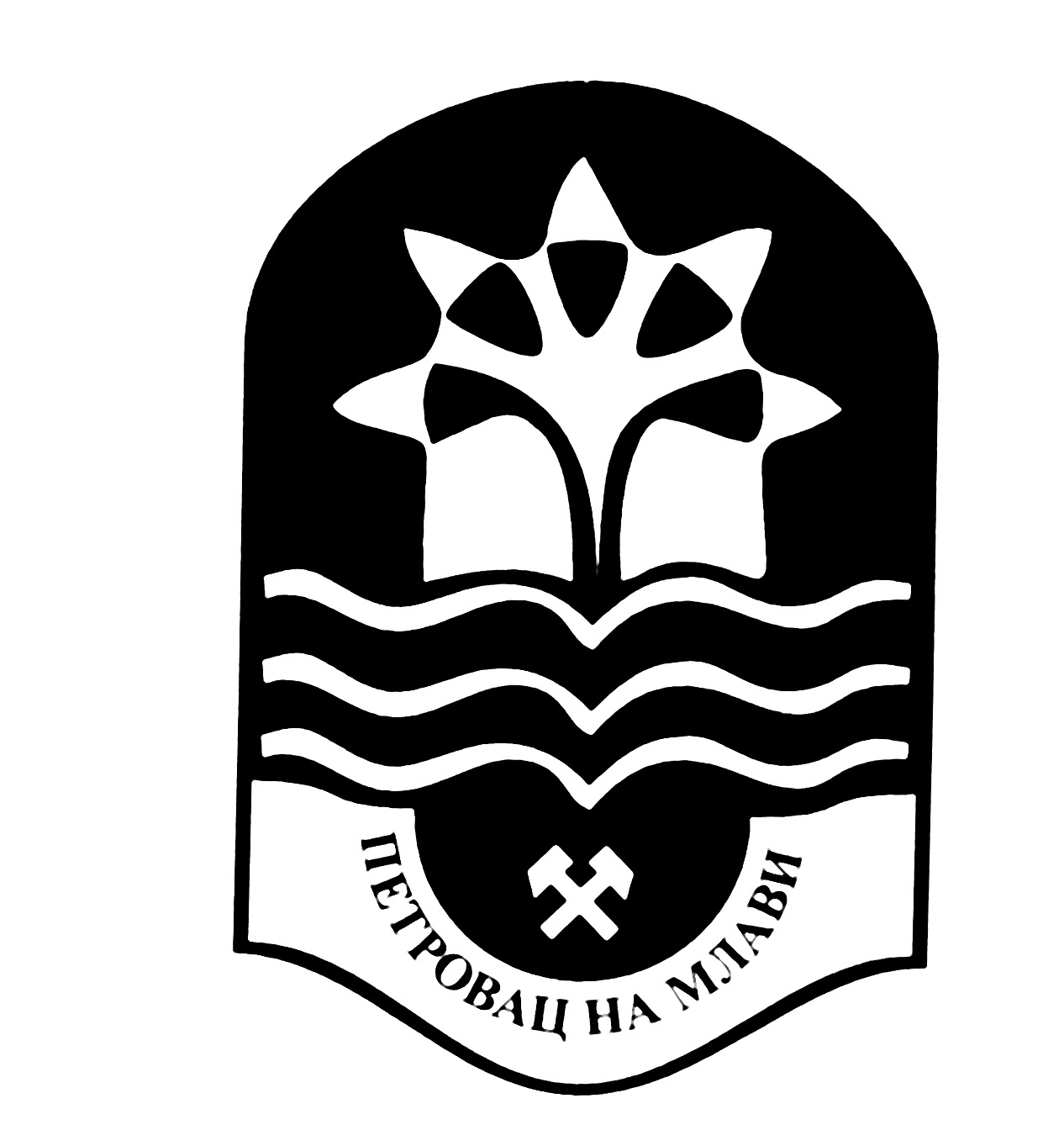 _________________________________________________________________________________ОСНИВАЧ:СКУПШТИНАОПШТИНЕПЕТРОВАЦНАМЛАВИ,Одлукабр.020-93/2006-02од05.06.2006.годинеиОдлукабр.020-100/2008-02од18.07.2008.годинеИЗДАВАЧ:ОПШТИНСКАУПРАВАОПШТИНЕПЕТРОВАЦНАМЛАВИГлавнииодговорниуредник:дипл.правникМилица Марковић,секретарСкупштинеопштинеПетровацнаМлавителефон:012/331-280,факс:012/331-283Стручнаобрадаматеријала:Службазаскупштинскепослове_________________________________________________________________________________Штампа:"Хипотрејд"Петровац,012 / 327 - 645Број: 020-174/2017-02Датум:08.08.2017. годинеПЕТРОВАЦ НА МЛАВИПРЕДСЕДНИКСКУПШТИНЕ ОПШТИНЕМиланче Аћимовић, с.р.Број: 020-175/2017-02Датум:08.08.2017. годинеПЕТРОВАЦ НА МЛАВИПРЕДСЕДНИКСКУПШТИНЕ ОПШТИНЕМиланче Аћимовић, с.р.Број: 020-176/2017-02Датум:08.08.2017. годинеПЕТРОВАЦ НА МЛАВИПРЕДСЕДНИКСКУПШТИНЕ ОПШТИНЕМиланче Аћимовић, с.р.Број: 020-177/2017-02Датум:08.08.2017. годинеПЕТРОВАЦ НА МЛАВИПРЕДСЕДНИКСКУПШТИНЕ ОПШТИНЕМиланче Аћимовић, с.р.Број: 020-178/2017-02Датум:08.08.2017. годинеПЕТРОВАЦ НА МЛАВИПРЕДСЕДНИКСКУПШТИНЕ ОПШТИНЕМиланче Аћимовић, с.р.Број: 020-179/2017-02Датум:08.08.2017. годинеПЕТРОВАЦ НА МЛАВИПРЕДСЕДНИКСКУПШТИНЕ ОПШТИНЕМиланче Аћимовић, с.р.Број: 020-180/2017-02Датум:08.08.2017. годинеПЕТРОВАЦ НА МЛАВИПРЕДСЕДНИКСКУПШТИНЕ ОПШТИНЕМиланче Аћимовић, с.р.Број: 020-181/2017-02Датум:08.08.2017. годинеПЕТРОВАЦ НА МЛАВИПРЕДСЕДНИКСКУПШТИНЕ ОПШТИНЕМиланче Аћимовић, с.р.Број: 020-182/2017-02Датум:08.08.2017. годинеПЕТРОВАЦ НА МЛАВИПРЕДСЕДНИКСКУПШТИНЕ ОПШТИНЕМиланче Аћимовић, с.р.Број: 020-183/2017-02Датум:08.08.2017. годинеПЕТРОВАЦ НА МЛАВИПРЕДСЕДНИКСКУПШТИНЕ ОПШТИНЕМиланче Аћимовић, с.р.Број: 020-184/2017-02Датум:08.08.2017. годинеПЕТРОВАЦ НА МЛАВИПРЕДСЕДНИКСКУПШТИНЕ ОПШТИНЕМиланче Аћимовић, с.р.Број: 020-185/2017-02Датум:08.08.2017. годинеПЕТРОВАЦ НА МЛАВИПРЕДСЕДНИКСКУПШТИНЕ ОПШТИНЕМиланче Аћимовић, с.р.Број: 020-186/2017-02Датум:08.08.2017. годинеПЕТРОВАЦ НА МЛАВИПРЕДСЕДНИКСКУПШТИНЕ ОПШТИНЕМиланче Аћимовић, с.р.Број: 020-187/2017-02Датум:08.08.2017. годинеПЕТРОВАЦ НА МЛАВИПРЕДСЕДНИКСКУПШТИНЕ ОПШТИНЕМиланче Аћимовић, с.р.Број: 020-188/2017-02Датум:08.08.2017. годинеПЕТРОВАЦ НА МЛАВИПРЕДСЕДНИКСКУПШТИНЕ ОПШТИНЕМиланче Аћимовић, с.р.Број: 020-189/2017-02Датум:08.08.2017. годинеПЕТРОВАЦ НА МЛАВИПРЕДСЕДНИКСКУПШТИНЕ ОПШТИНЕМиланче Аћимовић, с.р.Број: 020-190/2017-02Датум:08.08.2017. годинеПЕТРОВАЦ НА МЛАВИПРЕДСЕДНИКСКУПШТИНЕ ОПШТИНЕМиланче Аћимовић, с.р.Број: 06-22/2017-02-36Датум:01.08.2017. годинеПЕТРОВАЦ НА МЛАВИПРЕДСЕДНИКOПШТИНСКОГ ВЕЋАДушко Нединић, с.р.1.ОДЛУКA О ИЗМЕНИ И ДОПУНИ ОДЛУКЕ О БУЏЕТУ ОПШТИНЕ ПЕТРОВАЦ НА МЛАВИ ЗА 2017. ГОДИНУ, бр. 020-174/2017-02;страна 012.РЕШЕЊЕ О УСВАЈАЊУ ИЗВЕШТАЈА О ИЗВРШЕЊУ ОДЛУКЕ О БУЏЕТУ ОПШТИНЕ ПЕТРОВАЦ НА МЛАВИ ЗА ПЕРИОД ОД 01.01.2017. ДО 30.06.2017. ГОДИНЕ, бр. 020-175/2017-02;страна 033.ОДЛУКА О МАКСИМАЛНОМ БРОЈУ ЗАПОСЛЕНИХ  НА НЕОДРЕЂЕНО ВРЕМЕ ЗА СВАКИ ОРГАНИЗАЦИОНИ ОБЛИК У СИСТЕМУ ЛОКАЛНЕ САМОУПРАВЕ ЗА 2017. ГОДИНУ, бр. 020-176/2017-02;страна 034.ОДЛУКA ОНЕПРИХВАТАЊУ ПОНУДЕ ЗА ОСТВАРИВАЊЕ ПРАВА ПРЕЧЕ КУПОВИНЕ, бр. 020-177/2017-02;страна 045.ПРОГРАМ КОНТРОЛЕ И СМАЊЕЊА ПОПУЛАЦИЈЕ НАПУШТЕНИХ ПАСА И МАЧАКА НА ТЕРИТОРИЈИ ОПШТИНЕ ПЕТРОВАЦ НА МЛАВИ ЗА ПЕРИОД 2017-2021. ГОДИНЕ, бр. 020-178/2017-02;страна 046.РЕШЕЊЕ О УСВАЈАЊУ ИНФОРМАЦИЈЕ О ИЗВЕШТАЈУ О РЕВИЗИЈИ КОНСОЛИДОВАНИХ ФИНАНСИЈСКИХ ИЗВЕШТАЈА ЗА 2016. ГОДИНУ, бр. 020-179/2017-02;страна 067.РЕШЕЊЕ О УСВАЈАЊУ ИНФОРМАЦИЈЕ О ИЗВРШЕНОМ НАДЗОРУ НАД СТРУЧНИМ РАДОМ НАРОДНЕ БИБЛИОТЕКЕ "ЂУРА ЈАКШИЋ" ПЕТРОВАЦ НА МЛАВИ, бр. 020-180/2017-02;страна 068.РЕШЕЊЕ О УСВАЈАЊУ ИНФОРМАЦИЈЕ О ИЗВЕШТАЈУ ОВЛАШЋЕНОГ РЕВИЗОРА НА ФИНАНСИЈСКИ ИЗВЕШТАЈ ЗА 2016. ГОДИНУ КЈП "ИЗВОР" ПЕТРОВАЦ НА МЛАВИ, бр. 020-181/2017-02;страна 069.РЕШЕЊЕ О УСВАЈАЊУ ТРОМЕСЕЧНОГ ИЗВЕШТАЈА О РЕАЛИЗАЦИЈИ ГОДИШЊЕГ ПРОГРАМА ПОСЛОВАЊА КЈП "ИЗВОР" ПЕТРОВАЦ НА МЛАВИ ЗА II ТРОМЕСЕЧЈЕ 2017. ГОДИНЕ, бр. 020-182/2017-02;страна 0710.РЕШЕЊЕ О УСВАЈАЊУ ТРОМЕСЕЧНОГ ИЗВЕШТАЈА О РЕАЛИЗАЦИЈИ ГОДИШЊЕГ ПРОГРАМА ПОСЛОВАЊА ЈКП "ПАРКИНГ СЕРВИС" ПЕТРОВАЦ НА МЛАВИ ЗА II ТРОМЕСЕЧЈЕ 2017. ГОДИНЕ, бр. 020-183/2017-02;страна 0711.РЕШЕЊE О ДАВАЊУ САГЛАСНОСТИ НА ИЗМЕНE И ДОПУНE ФИНАНСИЈСКОГ ПЛАНА ЦЕНТРА ЗА СОЦИЈАЛНИ РАД ОПШТИНА ПЕТРОВАЦ НА МЛАВИ И ЖАГУБИЦА ЗА 2017. ГОДИНУ, бр. 020-184/2017-02;страна 0712.РЕШЕЊE О ДАВАЊУ САГЛАСНОСТИ НА ФОРМИРАЊЕ ПАРКА НАУКЕ, бр. 020-185/2017-02;страна 0713.РЕШЕЊE О ДАВАЊУ САГЛАСНОСТИ НА ФОРМИРАЊЕ НАУЧНОГ КЛУБА, бр. 020-186/2017-02;страна 0714.РЕШЕЊE О ДАВАЊУ САГЛАСНОСТИ НА КОНАЧНИ НАЦРТ ЈАВНОГ УГОВОРА О ЈАВНО-ПРИВАТНОМ ПАРТНЕРСТВУ ЗА ВРШЕЊЕ УСЛУГА РЕКОНСТРУКЦИЈЕ, РАЦИОНАЛИЗАЦИЈЕ И ОДРЖАВАЊЕ ДЕЛА ЈАВНОГ ОСВЕТЉЕЊА У ГРАДСКОМ ПОДРУЧЈУ ОПШТИНЕ ПЕТРОВАЦ НА МЛАВИ, бр. 020-187/2017-02;страна 0815.РЕШЕЊE О ОБРАЗОВАЊУ САВЕТА ЗА МЕЂУНАЦИОНАЛНЕ ОДНОСЕ И ИМЕНОВАЊУ ЊЕГОВИХ ЧЛАНОВА, бр. 020-188/2017-02;страна 0816.РЕШЕЊE О ОБРАЗОВАЊУ САВЕТА ЗА РОДНУ РАВНОПРАВНОСТ ОПШТИНЕ ПЕТРОВАЦ НА МЛАВИИ ИМЕНОВАЊУ ЊЕГОВИХ ЧЛАНОВА, бр. 020-189/2017-02;страна 0817.РЕШЕЊE ОИЗМЕНИ РЕШЕЊА О ОДРЕЂИВАЊУ ДОКТОРА МЕДИЦИНЕ ЗА СТРУЧНО УТВРЂИВАЊЕ ВРЕМЕНА И УЗРОКА СМРТИ ЛИЦА УМРЛИХ ВАН ЗДРАВСТВЕНЕ УСТАНОВЕ И ИЗДАВАЊЕ ПОТВРДЕ О СМРТИ, бр. 020-190/2017-02;страна 0918.ПРАВИЛНИК О РАДУ ДИРЕКТНИХ И ИНДИРЕКТНИХ КОРИСНИКА БУЏЕТСКИХ СРЕДСТАВА ОПШТИНЕ ПЕТРОВАЦ НА МЛАВИ, бр. 06-22/2017-02-36.страна 09